Зарегистрировано в Национальном реестре правовых актовРеспублики Беларусь 22 ноября 2017 г. N 8/32544ПОСТАНОВЛЕНИЕ МИНИСТЕРСТВА ПО НАЛОГАМ И СБОРАМ РЕСПУБЛИКИ БЕЛАРУСЬ3 ноября 2017 г. N 23О РЕАЛИЗАЦИИ УКАЗА ПРЕЗИДЕНТА РЕСПУБЛИКИ БЕЛАРУСЬ ОТ 19 СЕНТЯБРЯ 2017 Г. N 338На основании части третьей пункта 5, части второй пункта 10, абзаца второго части второй пункта 39 и абзаца седьмого пункта 41 Положения о налоговом консультировании, утвержденного Указом Президента Республики Беларусь от 19 сентября 2017 г. N 338, Министерство по налогам и сборам Республики Беларусь ПОСТАНОВЛЯЕТ:1. Утвердить:Положение о квалификационной комиссии по приему квалификационного экзамена у физических лиц, претендующих на получение квалификационного аттестата налогового консультанта (прилагается);Инструкцию о порядке проведения квалификационного экзамена по проверке знаний у физических лиц, претендующих на получение квалификационного аттестата налогового консультанта (прилагается);Правила деятельности в области налогового консультирования (прилагаются).2. Установить форму квалификационного аттестата налогового консультанта согласно приложению.3. Настоящее постановление вступает в силу с 24 декабря 2017 г.УТВЕРЖДЕНО                                                        Постановление                                                        Министерства                                                        по налогам и сборам                                                        Республики Беларусь                                                        03.11.2017 N 23ПОЛОЖЕНИЕО КВАЛИФИКАЦИОННОЙ КОМИССИИ ПО ПРИЕМУ КВАЛИФИКАЦИОННОГО ЭКЗАМЕНА У ФИЗИЧЕСКИХ ЛИЦ, ПРЕТЕНДУЮЩИХ НА ПОЛУЧЕНИЕ КВАЛИФИКАЦИОННОГО АТТЕСТАТА НАЛОГОВОГО КОНСУЛЬТАНТА1. Настоящее Положение определяет порядок создания и деятельности квалификационной комиссии по приему квалификационного экзамена у физических лиц, претендующих на получение квалификационного аттестата налогового консультанта (далее - комиссия).2. Основными задачами комиссии являются определение уровня профессиональной подготовки физических лиц, претендующих на получение квалификационного аттестата налогового консультанта (далее - претенденты), решение иных вопросов, связанных с приемом квалификационного экзамена по проверке знаний у физических лиц, претендующих на получение квалификационного аттестата налогового консультанта (далее - квалификационный экзамен).3. Комиссия создается Министерством по налогам и сборам сроком на три года в составе не менее восьми человек, из которых не менее трех должны являться должностными лицами налоговых органов.Председателем комиссии является заместитель Министра по налогам и сборам.Персональный состав комиссии утверждается приказом Министерства по налогам и сборам.4. Комиссия в соответствии с возложенными на нее задачами:принимает квалификационный экзамен у претендентов;определяет профессиональный уровень претендентов;принимает по результатам квалификационного экзамена решение о сдаче (несдаче) квалификационного экзамена, а также решение о выдаче либо отказе в выдаче претендентам квалификационного аттестата налогового консультанта;рассматривает иные вопросы, связанные с приемом квалификационного экзамена.5. Заседания комиссии проводятся по мере комплектования групп из не менее чем 15 претендентов, но не реже двух раз в течение календарного года.6. Председатель комиссии определяет дату, время и место проведения заседания комиссии.7. Заседание комиссии проводит председатель комиссии или его заместитель.8. Член комиссии не вправе участвовать в заседании комиссии и заявляет самоотвод, если он лично прямо или косвенно заинтересован в принятии соответствующего решения либо имеются иные обстоятельства, которые могут вызвать сомнение в его объективности и беспристрастности.9. Заседание комиссии считается правомочным при участии в нем не менее половины членов комиссии.10. Решение комиссии принимается простым большинством голосов от числа присутствующих членов комиссии.При равенстве голосов голос председательствующего комиссии является решающим.Голосование проводится в отсутствие претендента, в отношении которого принимается решение.11. Решения комиссии оформляются протоколом, который подписывается председателем и членами комиссии, присутствующими на заседании комиссии.В протоколе указываются его номер и полное наименование, состав комиссии, дата и место проведения заседания комиссии, результаты квалификационного экзамена по каждому претенденту, иные решения, принятые комиссией.К протоколу прилагаются результаты квалификационного экзамена, а также экзаменационные билеты и иные материалы.12. Материально-техническое обеспечение деятельности комиссии осуществляется Министерством по налогам и сборам.                                                        УТВЕРЖДЕНО                                                        Постановление                                                        Министерства                                                        по налогам и сборам                                                        Республики Беларусь                                                        03.11.2017 N 23ИНСТРУКЦИЯО ПОРЯДКЕ ПРОВЕДЕНИЯ КВАЛИФИКАЦИОННОГО ЭКЗАМЕНА ПО ПРОВЕРКЕ ЗНАНИЙ У ФИЗИЧЕСКИХ ЛИЦ, ПРЕТЕНДУЮЩИХ НА ПОЛУЧЕНИЕ КВАЛИФИКАЦИОННОГО АТТЕСТАТА НАЛОГОВОГО КОНСУЛЬТАНТА1. Настоящая Инструкция устанавливает порядок проведения квалификационного экзамена по проверке знаний у физических лиц, претендующих на получение квалификационного аттестата налогового консультанта (далее - квалификационный экзамен).2. Квалификационный экзамен проводится по следующим направлениям:налоговое консультирование организаций, индивидуальных предпринимателей и физических лиц;налоговое консультирование организаций;налоговое консультирование индивидуальных предпринимателей и физических лиц.3. Для разработки вопросов и заданий квалификационного экзамена используются тематические области знаний, владение которыми необходимо для сдачи квалификационного экзамена (далее - разделы). Вопросы и задания составляются по всем направлениям квалификационного экзамена на основе законодательства.4. Вопросы и задания квалификационного экзамена по налоговому консультированию организаций, индивидуальных предпринимателей и физических лиц составляются по следующим разделам:бухгалтерский учет и отчетность;налоговый учет, налоговые декларации (расчеты) и иные документы, предоставляемые в налоговые органы;налогообложение организаций;налогообложение индивидуальных предпринимателей;налогообложение физических лиц;декларирование физическими лицами доходов и имущества;налоговое планирование;налоговый контроль;порядок обжалования решений налоговых органов, действия (бездействия) их должностных лиц;правовое регулирование экономической деятельности;порядок осуществления деятельности по налоговому консультированию и профессиональная этика;основы правового регулирования гражданских и трудовых отношений;предотвращение легализации доходов, полученных преступным путем, финансирования террористической деятельности и финансирования распространения оружия массового поражения.5. Вопросы и задания квалификационного экзамена по налоговому консультированию организаций составляются по следующим разделам:бухгалтерский учет и отчетность;налоговый учет, налоговые декларации (расчеты) и иные документы, предоставляемые в налоговые органы;налогообложение организаций;налогообложение физических лиц в части подоходного налога с физических лиц;налоговое планирование;налоговый контроль;порядок обжалования решений налоговых органов, действия (бездействия) их должностных лиц;правовое регулирование экономической деятельности;порядок осуществления деятельности по налоговому консультированию и профессиональная этика;основы правового регулирования гражданских и трудовых отношений;предотвращение легализации доходов, полученных преступным путем, финансирования террористической деятельности и финансирования распространения оружия массового поражения.6. Вопросы и задания квалификационного экзамена по налоговому консультированию индивидуальных предпринимателей и физических лиц составляются по следующим разделам:налоговый учет, налоговые декларации (расчеты) и иные документы, предоставляемые в налоговые органы;налогообложение индивидуальных предпринимателей;налогообложение физических лиц;декларирование физическими лицами доходов и имущества;налоговое планирование;налоговый контроль;порядок обжалования решений налоговых органов, действия (бездействия) их должностных лиц;правовое регулирование экономической деятельности;порядок осуществления деятельности по налоговому консультированию и профессиональная этика;предотвращение легализации доходов, полученных преступным путем, финансирования террористической деятельности и финансирования распространения оружия массового поражения.7. Объявление о проведении квалификационного экзамена размещается на официальном сайте Министерства по налогам и сборам в глобальной компьютерной сети Интернет (далее - официальный сайт) не позднее чем за два месяца до даты проведения квалификационного экзамена.8. Для сдачи квалификационного экзамена физические лица, претендующие на получение квалификационного аттестата налогового консультанта (далее - претенденты), подают в Министерство по налогам и сборам заявление, а также документы, предусмотренные частью второй пункта 8 Положения о налоговом консультировании.В заявлении указывается наименование направления квалификационного экзамена, выбранного претендентом, и подтверждается, что претендент соответствует требованиям, предусмотренным пунктом 6 Положения о налоговом консультировании, и не относится к числу физических лиц, которые не допускаются к квалификационному экзамену в соответствии с пунктом 7 Положения о налоговом консультировании.Документы, выданные в иностранных государствах и представляемые претендентами, должны быть в установленном порядке легализованы, если иное не предусмотрено международными договорами Республики Беларусь, и представлены на одном из государственных языков Республики Беларусь либо на языке оригинала с нотариально заверенным переводом на один из государственных языков Республики Беларусь.По итогам рассмотрения представленных документов Министерством по налогам и сборам формируется список претендентов, допущенных к сдаче квалификационного экзамена (далее - список), который размещается на официальном сайте не позднее пятнадцати календарных дней до объявленного дня квалификационного экзамена.В случае отказа в допуске к квалификационному экзамену Министерство по налогам и сборам направляет претенденту сообщение с указанием причин отказа по почте либо иным способом, позволяющим достоверно установить дату его получения.9. Квалификационная комиссия по приему квалификационного экзамена у физических лиц, претендующих на получение квалификационного аттестата налогового консультанта (далее - комиссия) принимает квалификационный экзамен у претендентов, указанных в списке.10. Квалификационный экзамен проводится в два этапа: первый этап - компьютерное тестирование, второй этап - проверка знаний претендентов в устной форме по экзаменационным билетам.Второй этап квалификационного экзамена организуется и проводится в течение трех рабочих дней после проведения первого этапа.11. Перед началом каждого из этапов квалификационного экзамена проводится регистрация претендентов. Регистрация и допуск к сдаче каждого из этапов квалификационного экзамена осуществляются при удостоверении в личности претендентов.12. Претендентам, не явившимся на квалификационный экзамен по уважительным причинам, подтвержденным соответствующими документами, а также опоздавшим на основании письменного заявления о переносе даты прохождения квалификационного экзамена, предоставляется возможность сдать квалификационный экзамен (несданный этап) при проведении следующего квалификационного экзамена.Такое заявление подается на имя председателя комиссии не позднее тридцати календарных дней со дня проведения квалификационного экзамена, к которому были допущены претенденты, указанные в части первой настоящего пункта.При этом претендент считается допущенным к следующему квалификационному экзамену и повторное представление документов, указанных в части первой пункта 8 настоящей Инструкции, не требуется.При пропуске срока подачи заявления, предусмотренного частью второй настоящего пункта, а также в случаях подачи заявления о переносе даты прохождения квалификационного экзамена более двух раз подряд, претенденты допускаются к сдаче квалификационного экзамена на общих основаниях.13. Время выполнения первого этапа квалификационного экзамена - три часа.Для подготовки к сдаче второго этапа квалификационного экзамена претенденту предоставляется тридцать минут.14. Инструктаж по проведению каждого из этапов квалификационного экзамена проводится за десять минут до его начала.15. Во время проведения квалификационного экзамена претендентам:разрешается использовать электронные калькуляторы;на первом этапе квалификационного экзамена разрешается пользоваться нормативными правовыми актами;не допускается использовать справочную и специальную литературу, средства связи, электронные носители информации, вести переговоры с другими претендентами, записывать и передавать третьим лицам информацию о содержании заданий и вопросов, предлагаемых на квалификационном экзамене.Претенденты, нарушившие требования, указанные в абзаце четвертом части первой настоящего пункта, отстраняются от сдачи квалификационного экзамена и считаются не сдавшими экзамен.16. По истечении времени, определенного в пункте 13 настоящей Инструкции для выполнения каждого из этапов квалификационного экзамена, претенденты обязаны сдать экзаменационные материалы, а также все сделанные во время их проведения записи и расчеты.17. Компьютерное тестирование, проводимое на первом этапе квалификационного экзамена, включает двадцать вопросов и пять заданий. На каждый вопрос дается несколько вариантов ответов, один или два из которых являются правильными. Задания требуют проведения арифметических вычислений или расчетов с последующим занесением полученных результатов в компьютерный тест.Оценки по первому этапу квалификационного экзамена выставляются по 100-балльной шкале. За каждый правильный ответ на вопрос претендент получает два балла, за правильный ответ на задание - двенадцать баллов.Для получения положительного результата претендентам необходимо набрать не менее 70 баллов.Претенденты, получившие положительный результат по первому этапу квалификационного экзамена, допускаются ко второму этапу квалификационного экзамена.Претенденты, получившие отрицательный результат по первому этапу квалификационного экзамена, ко второму этапу квалификационного экзамена не допускаются и считаются не сдавшими квалификационный экзамен.18. Знания претендентов на втором этапе квалификационного экзамена оцениваются "положительно" или "отрицательно" по каждому из вопросов экзаменационного билета. Для получения положительного результата претендентам необходимо набрать не менее 65 процентов положительных оценок по всем вопросам билета.Претенденты, получившие отрицательный результат по второму этапу квалификационного экзамена, считаются не сдавшими квалификационный экзамен.19. Результаты каждого этапа квалификационного экзамена вносятся в протокол заседания комиссии. Исправления в протоколе не допускаются.20. Претенденты под роспись знакомятся с результатами каждого этапа квалификационного экзамена, а также с принятым комиссией решением о сдаче (несдаче) квалификационного экзамена, о выдаче либо отказе в выдаче квалификационного аттестата налогового консультанта.21. Претенденты, не сдавшие квалификационный экзамен, допускаются к очередной сдаче квалификационного экзамена не ранее чем через три месяца.22. Информация о месте и дате вручения квалификационных аттестатов налоговых консультантов размещается на официальном сайте не позднее десяти календарных дней со дня окончания второго этапа квалификационного экзамена.23. В квалификационном аттестате налогового консультанта, заполняемом компьютерным способом, указывается направление квалификационного экзамена, выбранное претендентом для сдачи квалификационного экзамена.Квалификационный аттестат налогового консультанта подписывается Министром по налогам и сборам либо его заместителем.24. При несогласии претендента с отрицательным результатом по первому этапу квалификационного экзамена он имеет право обжаловать его в Министерство по налогам и сборам в течение пятнадцати календарных дней с даты ознакомления с результатом компьютерного тестирования.Жалоба рассматривается Министерством по налогам и сборам в течение тридцати календарных дней со дня ее получения.По результатам рассмотрения жалобы принимается одно из следующих решений:оставить результат первого этапа квалификационного экзамена без изменений и отказать в удовлетворении жалобы;признать претендента сдавшим первый этап квалификационного экзамена.Результаты второго этапа квалификационного экзамена обжалованию в Министерство по налогам и сборам не подлежат.25. В случае, если претендент, признанный ранее не прошедшим первый этап квалификационного экзамена, по результатам рассмотрения жалобы признается прошедшим первый этап квалификационного экзамена, ему предоставляется возможность пройти второй этап квалификационного экзамена при проведении очередного квалификационного экзамена.26. Организационно-техническое обеспечение проведения квалификационного экзамена осуществляется Министерством по налогам и сборам.                                                        УТВЕРЖДЕНО                                                        Постановление                                                        Министерства                                                        по налогам и сборам                                                        Республики Беларусь                                                        03.11.2017 N 23ПРАВИЛАДЕЯТЕЛЬНОСТИ В ОБЛАСТИ НАЛОГОВОГО КОНСУЛЬТИРОВАНИЯ1. Настоящие Правила регулируют отношения, возникающие в связи с осуществлением деятельности в области налогового консультирования, и разработаны на основании Указа Президента Республики Беларусь от 19 сентября 2017 г. N 338 "О налоговом консультировании".2. Настоящие Правила разработаны в целях:защиты прав и законных интересов консультируемых лиц;укрепления правовых основ деятельности по налоговому консультированию;повышения качества осуществления деятельности по налоговому консультированию;обеспечения роста профессионального уровня лиц при осуществлении ими деятельности по налоговому консультированию.3. В настоящих Правилах используются термины и их определения в значениях, установленных Указом Президента Республики Беларусь от 19 сентября 2017 г. N 338.Для целей настоящих Правил под лицами, оказывающими услуги по налоговому консультированию, понимаются:индивидуальный предприниматель, являющийся налоговым консультантом;коммерческая организация, в штате которой состоит работник, являющийся налоговым консультантом, при условии, что данная организация является основным местом его работы.4. При осуществлении деятельности по налоговому консультированию лица, оказывающие услуги по налоговому консультированию, должны руководствоваться:Указом Президента Республики Беларусь от 19 сентября 2017 г. N 338;Кодексом профессиональной этики налоговых консультантов, утверждаемым Палатой налоговых консультантов;настоящими Правилами;иными нормативными правовыми актами, применяемыми при осуществлении деятельности по налоговому консультированию;стандартами, методическими рекомендациями по осуществлению деятельности в области налогового консультирования и иными локальными правовыми актами, утверждаемыми Палатой налоговых консультантов.5. Руководители коммерческих организаций, оказывающих услуги по налоговому консультированию, обеспечивают знание и соблюдение настоящих Правил работниками, состоящими в штате и являющимися налоговыми консультантами.6. При оказании услуг по налоговому консультированию лица, их оказывающие, действуют в интересах консультируемого лица и в его пользу.7. Услуги по налоговому консультированию должны оказываться квалифицированно в соответствии с требованиями законодательства и договорами возмездного оказания услуг по налоговому консультированию.8. Лица, оказывающие услуги по налоговому консультированию, не вправе советовать консультируемому лицу предпринимать какие-либо действия, связанные с нарушением законодательства.9. В удобном для обозрения и доступном для консультируемых лиц месте должны быть размещены:оригинал или копия квалификационного аттестата налогового консультанта;оригинал или копия свидетельства о государственной регистрации лица, оказывающего услуги по налоговому консультированию;оригинал или копия действующего договора страхования ответственности лица, осуществляющего оказание услуг по налоговому консультированию, за причинение убытков в связи с ее осуществлением (далее - договор страхования);текст настоящих Правил.При оказании услуг по налоговому консультированию вне места нахождения указанные в части первой настоящего пункта документы или их копии подлежат предъявлению по требованию консультируемых лиц.10. Лица, оказывающие услуги по налоговому консультированию, утверждают:правила внутреннего трудового распорядка и регламент осуществления деятельности по налоговому консультированию;формы типовых договоров возмездного оказания услуг по налоговому консультированию;формы документов, составляемых по результатам оказания услуг по налоговому консультированию и подтверждающих факт их оказания;правила внутреннего контроля.11. Лица, оказывающие услуги по налоговому консультированию, должны иметь:договоры возмездного оказания услуг по налоговому консультированию, заключенные в соответствии с законодательством;книгу замечаний и предложений;книгу учета проверок;журнал регистрации договоров;прейскурант на оказываемые услуги;правила внутреннего контроля.12. До момента подписания договора возмездного оказания услуг по налоговому консультированию консультируемые лица должны быть ознакомлены с прейскурантом на оказание услуг по налоговому консультированию, текстом договора возмездного оказания услуг по налоговому консультированию и получить разъяснения по всем его условиям.13. Лицо, оказывающее услуги по налоговому консультированию, не вправе заключать договор возмездного оказания услуг по налоговому консультированию, если предполагаемые к оказанию услуги выходят за пределы направления квалификационного экзамена, по итогам которого указанным лицом был получен квалификационный аттестат налогового консультанта.14. В журнале регистрации договоров договоры возмездного оказания услуг по налоговому консультированию регистрируются с указанием:номера по порядку;наименования (фамилии, собственного имени, отчества (если таковое имеется)) консультируемого лица;даты заключения договора, его номера;предмета договора;срока действия договора;наименования документа, составляемого по результатам оказания услуг по налоговому консультированию и подтверждающего факт их оказания, его номера и даты.Договоры возмездного оказания услуг по налоговому консультированию регистрируются в день их подписания.Ведение журнала регистрации договоров осуществляется на бумажном носителе или в электронном виде. При ведении журнала в электронном виде он должен быть выведен на бумажный носитель по окончании календарного года.15. Документы, составляемые по результатам оказания услуг по налоговому консультированию и подтверждающие факт их оказания, должны содержать следующие сведения:наименование и дата составления;номер и дата выдачи квалификационного аттестата налогового консультанта;номер и дата государственной регистрации лица, оказывающего услуги по налоговому консультированию;наименование (фамилия, собственное имя, отчество (если таковое имеется)) консультируемого лица;наименование оказанных услуг по налоговому консультированию;перечень анализируемых (оцениваемых) вопросов и наименование (видов) документов, регистров бухгалтерского и налогового учета с указанием информации по каждому вопросу в отдельном разделе;результаты оказания услуг по налоговому консультированию с разбивкой на:консультирование по вопросам налогообложения, в том числе в части применения налогового законодательства в конкретных ситуациях с учетом обстоятельств, имеющихся у консультируемых лиц;подготовку рекомендаций (заключений) по вопросам налогообложения, включая определение оптимальных решений;оказание услуг по ведению бухгалтерского и (или) налогового учета, составлению отчетности, налоговых деклараций (расчетов) и иных документов, в том числе жалоб;представительство интересов консультируемых лиц в налоговых правоотношениях в налоговых и иных государственных органах, организациях;проведение независимой оценки соблюдения налогового законодательства консультируемыми лицами.16. Лица, оказывающие услуги по налоговому консультированию, обязаны обеспечить конфиденциальность информации в отношении консультируемого лица как в процессе оказания услуг по налоговому консультированию, так и после завершения срока действия договора на оказание услуг по налоговому консультированию.17. Лица, оказывающие услуги по налоговому консультированию, в случае, если им стало известно о возникновении или возможности возникновения конфликта интересов между консультируемыми лицами, не могут одновременно оказывать им услуги по налоговому консультированию.18. Оказание услуг по налоговому консультированию не осуществляется при:отсутствии квалификационного аттестата налогового консультанта;приостановлении срока действия квалификационного аттестата налогового консультанта;прекращении действия или аннулировании квалификационного аттестата налогового консультанта;непрохождении обучения по образовательной программе повышения квалификации для налоговых консультантов не реже одного раза в течение двух календарных лет, начиная с года, следующего за годом получения квалификационного аттестата налогового консультанта;отсутствии членства в Палате налоговых консультантов (после ее образования);отсутствии действующего договора страхования;страховой сумме по договору страхования менее одной тысячи базовых величин.19. Лица, оказывающие услуги по налоговому консультированию, не вправе заключать договоры возмездного оказания услуг по налоговому консультированию в случае приостановления, прекращения действия или аннулирования квалификационного аттестата налогового консультанта.20. При появлении обстоятельств, при которых лица, оказывающие услуги по налоговому консультированию, не вправе их оказывать, они не позднее трех рабочих дней с момента, когда им стало известно о них, письменно уведомляют консультируемых лиц об изменении обстоятельств и в случаях, предусмотренных законодательством, расторгают договор на оказание услуг по налоговому консультированию.21. В случае, когда после заключения договора возмездного оказания услуг по налоговому консультированию будут выявлены обстоятельства, препятствующие его качественному и своевременному исполнению, которые не зависят от волеизъявления и действий лиц, оказывающих услуги по налоговому консультированию, они обязаны поставить об этом в известность консультируемое лицо.22. Лица, оказывающие услуги по налоговому консультированию, сообщают в Министерство по налогам и сборам о возникновении обстоятельств, указанных в абзацах втором и третьем пункта 13 Положения о налоговом консультировании.Приложениек постановлениюМинистерствапо налогам и сборамРеспублики Беларусь03.11.2017 N 23МинистрС.Э.Наливайко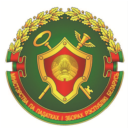 Министерство по налогам и сборам
Республики БеларусьКВАЛИФИКАЦИОННЫЙ АТТЕСТАТ
НАЛОГОВОГО КОНСУЛЬТАНТАN __________выдан ____________________________________________________________________(фамилия, собственное имя, отчество (если таковое имеется)на основании решения квалификационной комиссии о сдаче
квалификационного экзамена
по налоговому консультированию__________________________________________________________________________(направление квалификационного экзамена)_____________________________________ N __________________(дата и номер протокола заседания квалификационной комиссии)Настоящий аттестат подтверждает право
на оказание услуг по налоговому консультированию
в Республике Беларусь________________________     ____________     ____________________(наименование должности)      (подпись)       (инициалы, фамилия)                                М.П.                                                 _________________                                                    (дата выдачи)г. Минск